ПАСПОРТ ИНВЕСТИЦИОННОЙ  ПЛОЩАДКИ №5 В С. РАЙГОРОДВ 100 м. западнее с. Райгород.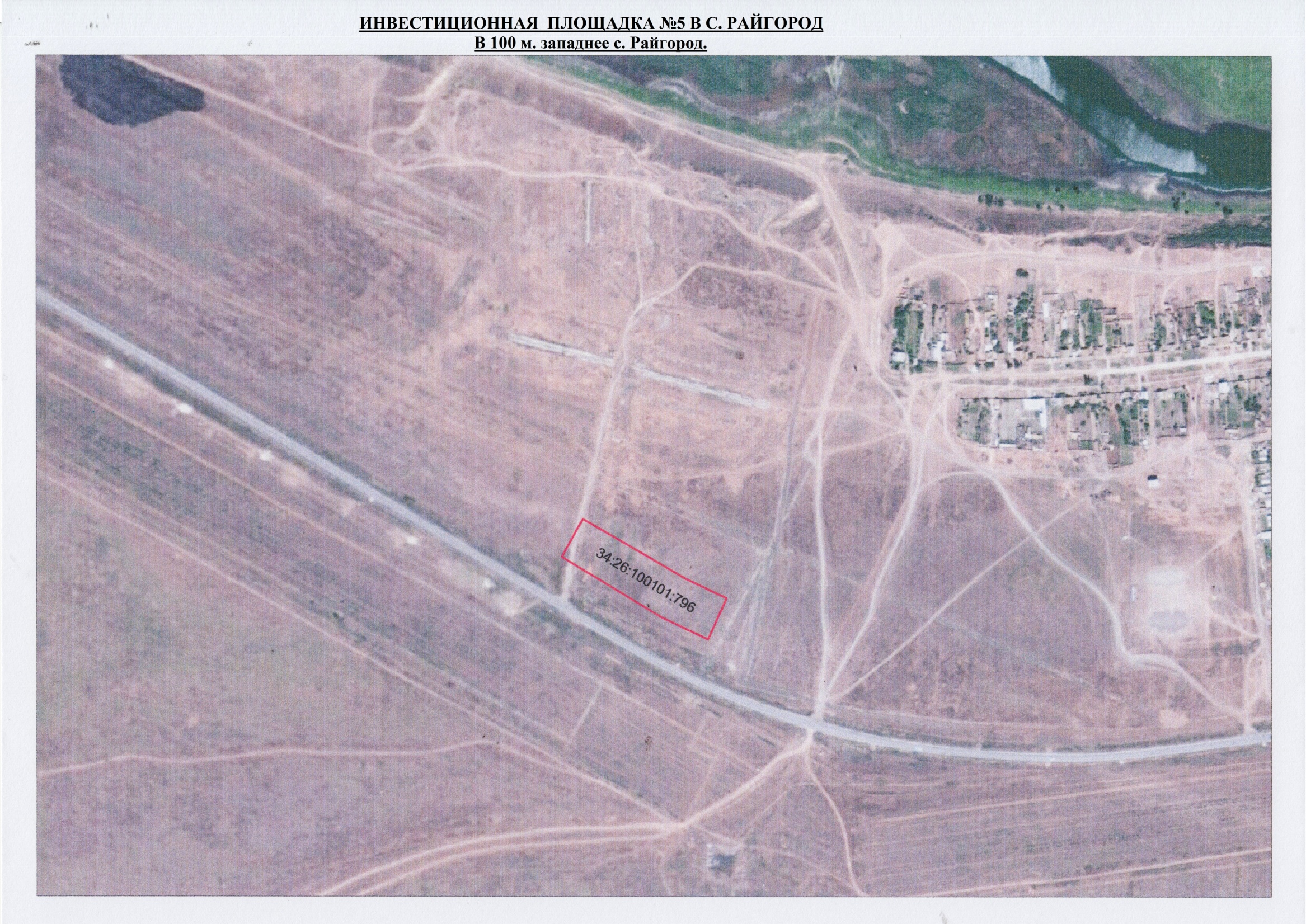 ПОЗИЦИЯЗНАЧЕНИЕКОММЕНТАРИИ1. КРАТКОЕ ОПИСАНИЕ ПЛОЩАДКИ1. КРАТКОЕ ОПИСАНИЕ ПЛОЩАДКИ1. КРАТКОЕ ОПИСАНИЕ ПЛОЩАДКИ1.1. Общая площадь (в кв.м.)91421.2. Расстояние до центра города, км601.3. Характеристика местности (ровная, овраг и т.д.)ровная1.4. Характеристика грунтасуглинки1.5. Правовые основания для передачи участка в пользование (продажа, долгосрочная аренда, другое)аренда, собственностьдля общественно-деловой застройки 2. ТРАНСПОРТ2. ТРАНСПОРТ2. ТРАНСПОРТ2.1. Автомобильное сообщение2.1.1. Близость к автомагистрали, км0,05федеральная трасса М-6«Каспий»2.1.2. Наличие внутренних подъездных путей и автодорогнет2.2. Железнодорожное сообщение (да/нет)нет2.2.1. Расстояние до железной дороги. Км112.2.2. Наименование ближайшей ж/д станции, расстояние до ближайшей ж/д станциипромышленная зона ООО «Экотон» 2.3. Организация водных перевозок с территории площадки (да/нет)2.3.1. Возможность отгрузки водным транспортомдо берега р. Волга 4300м.3. ИНФРАСТРУКТУРА3. ИНФРАСТРУКТУРА3. ИНФРАСТРУКТУРА3.1. Наличие централизованного водоснабжения, мощность (куб.м./час)от сетей Светлоярского водоканала (50м)3.2. Наличие автономных скважин, мощность (куб.м./час)нет3.3. Наличие централизованного отвода сточных вод, мощность (куб.м./час)нет3.5. Наличие электричества, мощность (кВт/час)50м3.6. Наличие газоснабжения, мощность (куб.м./час)100м3.7. Наличие централизованного теплоснабжения, мощность нет3.9. Близость телекоммуникацийот сетей ЮТК4. КОНТАКТНАЯ ИНФОРМАЦИЯ О СОБСТВЕННИКЕ4. КОНТАКТНАЯ ИНФОРМАЦИЯ О СОБСТВЕННИКЕ4. КОНТАКТНАЯ ИНФОРМАЦИЯ О СОБСТВЕННИКЕ4.1. НаименованиеАдминистрация Светлоярского муниципального районаАдминистрация Светлоярского муниципального района4.2. Адреср.п.Светлый Яр, ул.Спортивная, 5р.п.Светлый Яр, ул.Спортивная, 54.3. Тип собственностиземли сельскохозяйственного назначения, фонд перераспределенияземли сельскохозяйственного назначения, фонд перераспределения4.4. СобственникАдминистрация Светлоярского муниципального районаАдминистрация Светлоярского муниципального района4.5. Контактные телефоны, e-mail6-14-87, 6-19-67, e-mail arhit@svyar.ru6-14-87, 6-19-67, e-mail arhit@svyar.ru